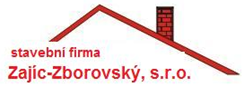 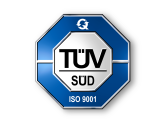          STAVEBNÍ   FIRMA         STAVEBNÍ   FIRMA         STAVEBNÍ   FIRMA         STAVEBNÍ   FIRMA         STAVEBNÍ   FIRMAZajíc-Zborovský, s. r. o., Stará obec 381, 691 23 Pohořelice, Zajíc-Zborovský, s. r. o., Stará obec 381, 691 23 Pohořelice, Zajíc-Zborovský, s. r. o., Stará obec 381, 691 23 Pohořelice, Zajíc-Zborovský, s. r. o., Stará obec 381, 691 23 Pohořelice, Zajíc-Zborovský, s. r. o., Stará obec 381, 691 23 Pohořelice, ZakázkaOdběratelměsto Pohořeliceměsto Pohořeliceměsto Pohořeliceměsto PohořeliceAdresaPohořelice, Brněnská 120Pohořelice, Brněnská 120Pohořelice, Brněnská 120Pohořelice, Brněnská 120Telefone-mailPopis dodávaného výrobkuPočetJedn.Cena jednotkyCELKEM bez DPHRekonstrukce oční ordinace MUDr. ČákCelkem bez DPHCelkem bez DPH316 489 Kč316 489 KčDemontáž lino včtně lepidla a solku36m274 Kč2 664 KčOsekání omítek32m294 Kč3 008 KčOškrábání starých maleb103m252 Kč5 356 KčOprava starých omítek po oškrabání - odhad10,3m2130 Kč1 339 KčOsekání obkladů1kpl750 Kč750 KčDemontáž radiátorů3ks350 Kč1 050 KčMontáž radiátory3ks700 Kč2 100 KčZazdívky - dozdívky - odhad1kpl2 500 Kč2 500 KčD+M hrubá sanační omítka  3,5-5,5cm (tl.dle místnosti vedle)34m2712 Kč24 208 KčD+M štuková sanační omítka135m2162 Kč21 870 KčMontáž výztužné sítě do stěrky103m2268 Kč27 604 KčPenetrace - podlahy, stěny171m239 Kč6 669 KčOpravy nadpraží a ostění1kpl3 500 Kč3 500 KčZához drážek po instalacích1kpl3 600 Kč3 600 KčZprovoznění původního vztupu1kpl800 Kč800 KčSDK strop - ordinace - složitost klemby36m2950 Kč34 200 KčRekonstrukce masivních dveří + obložek vč tmele a laku2ks13 000 Kč26 000 KčNové kování - odhad2ks3 000 Kč6 000 KčNivelace podlah36m2245 Kč8 820 KčD+M nové podlahy vč soklu - dle výběru investor1kpl33 500 Kč33 500 KčObroušení radiátory + trubní vedení1kpl3 800 Kč3 800 KčNátěr radiátorů + trubní vedení1kpl4 400 Kč4 400 KčLišty rohové omítkové D+M28mb56 Kč1 568 KčElektroinstalace včetně nové revize, rozvaděč, podružné měř.1kpl45 000 Kč45 000 KčDodávka dveře1ks1 650 Kč1 650 KčDodávka kování 1ks180 Kč180 KčZámec zadlabovací FAB1ks320 Kč320 KčD+M revizní dvířka stupačky velké 60x601ks910 Kč910 KčDemontáž zárubně vč likvidace1ks1 100 Kč1 100 KčD+M nové zárubně  80L vč usazení do betonu stávající podlahy1ks3 500 Kč3 500 KčMalba vč. Penetrace 2x171m274 Kč12 654 KčNátěry zárubní vč. Obroušení a přípravy1ks420 Kč420 KčMontáž dveře + kování1ks400 Kč400 KčÚprava voda, odpad - odhad! Dle dohody s Mudr. Čák1kpl5 000 Kč5 000 KčPomocné lešení pro stropy a omítky1kpl7 000 Kč7 000 KčNaložení sutí na kontejnér5tun364 Kč1 820 KčOdvoz sutí5tun291 Kč1 455 KčPoplatek za skládku 5tun320 Kč1 600 KčOdvoz a likvidace ASA1kpl2 000 Kč2 000 KčPřesun hmot - režije2%3 087 Kč6 174 KčCelkem bez DPH316 489 Kč316 489 Kč316 489 KčDPH 15%Celkem bez DPH316 489 Kč316 489 Kč316 489 KčDatumRazítko a podpisRazítko a podpisRazítko a podpis15.09.2022